Stad Brussel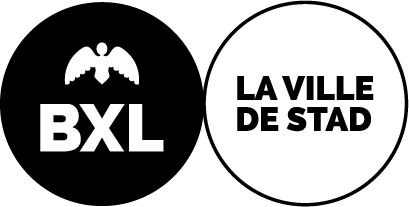 Internationale SolidariteitProjectoproep1/06/2023 – 31/05/2024Formulier kandidaatstelling
PROJECTEN ONTWIKKELINGSSAMENWERKINGIDENTIFICATIE VAN DE ORGANISATIENaam van de vereniging (zoals vermeld in de statuten)Juridisch statuut OprichtingsdatumOndernemingsnummerAdres van de maatschappelijke zetel (zoals vermeld in de statuten)Postcode van de maatschappelijke zetel (enkel de aangeduide postcodes komen in aanmerking) 1000
 1020
 1120
 1130Bankgegevens van de organisatieIBAN Rekeningnummer:Naam van de rekeninghouder:Website / Sociale media van de organisatie  
ProjectverantwoordelijkeNaam/voornaam :Telefoon :E-mail :Functie :Kennisname en aanvaarding van het reglement van de Cel Internationale Solidariteit van de Stad Brussel.HISTORIEK VAN DE ORGANISATIE
Gelieve hier niet naar de bijlagen te verwijzen. Deze pagina biedt voldoende ruimte voor een korte omschrijving Gelieve een voorbeeld te geven van een project rond internationale samenwerking waaraan uw organisatie binnen de afgelopen 2 jaar heeft deelgenomen, met vermelding van de resultaten.OMSCHRIJVING VAN HET PROJECTProjectvoorstelPlaats van het project  (Land, regio, stad) :Duur van het project :Beschrijving van de context (politiek, economisch en sociaal) waarin het project plaatsvindt.Probleemstelling(en) Doelstelling(en) en voorgestelde oplossing(en)Een beschrijving van de activiteit waarvoor een subsidie wordt aangevraagd (tussen 01/06/2023 tot 31/05/2024) Omschrijving van de belangrijkste duurzame ontwikkelingsdoelstelling (SDG) dat uw project nastreeft en leg uit :Elke SDG wordt onderverdeeld in verschillende subdoelstellingen: https://www.undp.org/content/undp/en/home/sustainable-development-goals.htmlBETROKKEN ACTORENDirecte en indirecte begunstigde(n) van het project (Gelieve zo specifiek mogelijk de gevolgen voor de verschillende personen die betrokken zijn bij het project te beschrijven).Werkt er een lokale partner (in het land van interventie) mee aan het project? Gelieve zijn contactgegevens en zijn bijdrage aan het project te vermelden.Op welke manier wordt de lokale bevolking, inclusief de doelgroep, betrokken bij het project ? 	Indien de operatie het resultaat is van een collectief initiatief van verschillende Belgische organisaties, gelieve de verschillende partners en de toegevoegde waarde van deze samenwerking te beschrijven.Gelieve de link te verduidelijken tussen het project en de Sad Brussel ? Welke elementen rechtvaardigen een subsidie vanuit de Stad ?FINANCIERING VAN HET PROJECTTotaal budget voor het projectBijdrage gevraagd aan de Stad Brussel (max 8.000€)In bijlage vindt u een modelbegroting in excel, waarin de verschillende uitgavencategorieën en de verwachte inkomsten voor de operatie zijn opgenomen.Investerings- en werkingskosten worden alleen aanvaard als ze verband houden met het project. Personeelsuitgaven voor de coördinatie van het project mogen niet meer dan 20% van de subsidie bedragen.De reis en verblijskosten mogen niet meer dan 15% van de subside bedragen (vliegtuigticket, verblijfskosten en maaltijden)EVALUATIE VAN HET PROJECT Wanneer wordt het project  geëvalueerd en wie is verantwoordelijk voor de evaluatie?  Welke zijn de evaluatiecriteria die jullie toelaten om de vooropgestelde doelstellingen te evalueren?Op welke manier wordt de duurzaamheid en de continuïteit van het project gegarandeerd?Naam van de verenigingTitel van het project:N° Dossier: 
(in te vullen door de administratie) Door het hiervoor voorziene vakje aan te kruisen, erken ik dat ik kennis heb genomen van het reglement en dit zonder voorbehoud aanvaard De jaarrekeningen van de vzw zijn in bijlage van de subsidieaanvraag.Datum en handtekening                                            €                                             €